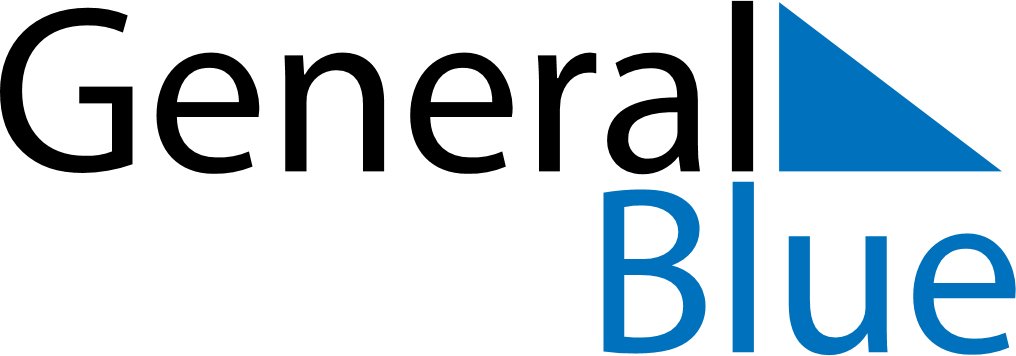 March 2024March 2024March 2024March 2024March 2024March 2024March 2024Seinaejoki, South Ostrobothnia, FinlandSeinaejoki, South Ostrobothnia, FinlandSeinaejoki, South Ostrobothnia, FinlandSeinaejoki, South Ostrobothnia, FinlandSeinaejoki, South Ostrobothnia, FinlandSeinaejoki, South Ostrobothnia, FinlandSeinaejoki, South Ostrobothnia, FinlandSundayMondayMondayTuesdayWednesdayThursdayFridaySaturday12Sunrise: 7:32 AMSunset: 5:49 PMDaylight: 10 hours and 16 minutes.Sunrise: 7:29 AMSunset: 5:52 PMDaylight: 10 hours and 22 minutes.34456789Sunrise: 7:26 AMSunset: 5:55 PMDaylight: 10 hours and 29 minutes.Sunrise: 7:22 AMSunset: 5:57 PMDaylight: 10 hours and 35 minutes.Sunrise: 7:22 AMSunset: 5:57 PMDaylight: 10 hours and 35 minutes.Sunrise: 7:19 AMSunset: 6:00 PMDaylight: 10 hours and 41 minutes.Sunrise: 7:16 AMSunset: 6:03 PMDaylight: 10 hours and 47 minutes.Sunrise: 7:12 AMSunset: 6:06 PMDaylight: 10 hours and 53 minutes.Sunrise: 7:09 AMSunset: 6:09 PMDaylight: 10 hours and 59 minutes.Sunrise: 7:06 AMSunset: 6:12 PMDaylight: 11 hours and 6 minutes.1011111213141516Sunrise: 7:02 AMSunset: 6:15 PMDaylight: 11 hours and 12 minutes.Sunrise: 6:59 AMSunset: 6:17 PMDaylight: 11 hours and 18 minutes.Sunrise: 6:59 AMSunset: 6:17 PMDaylight: 11 hours and 18 minutes.Sunrise: 6:56 AMSunset: 6:20 PMDaylight: 11 hours and 24 minutes.Sunrise: 6:52 AMSunset: 6:23 PMDaylight: 11 hours and 30 minutes.Sunrise: 6:49 AMSunset: 6:26 PMDaylight: 11 hours and 36 minutes.Sunrise: 6:46 AMSunset: 6:29 PMDaylight: 11 hours and 43 minutes.Sunrise: 6:42 AMSunset: 6:31 PMDaylight: 11 hours and 49 minutes.1718181920212223Sunrise: 6:39 AMSunset: 6:34 PMDaylight: 11 hours and 55 minutes.Sunrise: 6:35 AMSunset: 6:37 PMDaylight: 12 hours and 1 minute.Sunrise: 6:35 AMSunset: 6:37 PMDaylight: 12 hours and 1 minute.Sunrise: 6:32 AMSunset: 6:40 PMDaylight: 12 hours and 7 minutes.Sunrise: 6:29 AMSunset: 6:43 PMDaylight: 12 hours and 13 minutes.Sunrise: 6:25 AMSunset: 6:45 PMDaylight: 12 hours and 19 minutes.Sunrise: 6:22 AMSunset: 6:48 PMDaylight: 12 hours and 26 minutes.Sunrise: 6:19 AMSunset: 6:51 PMDaylight: 12 hours and 32 minutes.2425252627282930Sunrise: 6:15 AMSunset: 6:54 PMDaylight: 12 hours and 38 minutes.Sunrise: 6:12 AMSunset: 6:56 PMDaylight: 12 hours and 44 minutes.Sunrise: 6:12 AMSunset: 6:56 PMDaylight: 12 hours and 44 minutes.Sunrise: 6:08 AMSunset: 6:59 PMDaylight: 12 hours and 50 minutes.Sunrise: 6:05 AMSunset: 7:02 PMDaylight: 12 hours and 56 minutes.Sunrise: 6:02 AMSunset: 7:05 PMDaylight: 13 hours and 3 minutes.Sunrise: 5:58 AMSunset: 7:08 PMDaylight: 13 hours and 9 minutes.Sunrise: 5:55 AMSunset: 7:10 PMDaylight: 13 hours and 15 minutes.31Sunrise: 6:52 AMSunset: 8:13 PMDaylight: 13 hours and 21 minutes.